RESULTATS TOURNOI Lakanalien   LYCEERESULTATS TOURNOI Lakanalien COLLEGEVainqueurs 2013 du tournoi ATP :     1er Guillaume BAYLION (133 pts)   2e Aurélien TOUZE (118 pts)        3e Thibault SALMON (116 pts)Vainqueurs 2014 du tournoi ATP :     1er Guillaume BAYLION  (239 pts)   2e Thibault SALMON  (204 pts)       3e Alexandre BAYLION  (180 pts).Vainqueurs 2015 du tournoi ATP :     1er Guillaume BAYLION  (239 pts)   2e Julien DOUXAMI  (204 pts)       3e Alexandre BAYLION  (180 pts).2010SIMPLES FILLESSIMPLES GARCONSDOUBLES2010Hermine TASHJIAN 1S5Tamman MHOUMAD 2e61.  Edgar KE  1S92.  Yanis JORIS  Prépa3.  Thomas  BONAZZI 2e101.  Thomas BONAZZI     Antoine LIN 2e22. Yanis TOULOUM Prép    Joris  ROPITAL TS4Thibault RHEIN 2e7 Laurent BRASSECASSE 1S72011SIMPLES FILLESSIMPLES GARCONSDOUBLES2011Camille LATOMBE  2e7Yelena BLACODON  2e5Constance RODINE 2e41.  Mael DEMORTIER  1S82.  Thomas BONAZZI 1S83.  Thibault RHEIN 1S91. Mael DEMORTIER      Thibault RHEIN 2. Thomas BONAZZI     Antoine LIN 1S93.  Robert GAN 2e8Laurent BRASSECASSE TS52012SIMPLES FILLESSIMPLES GARCONSDOUBLES2012Hee Soo CHOI 2e12. Constance RODINE 1.  Arnaud MARTINESMaxime FOURAGE TS93.  Corenthin  VITRY 2e101. Robert GAN  Arnaud MARINES Maxime FOURAGE TS9Benjamin TESTELIN TS73. Mael DEMORTIER TS9    Thibault RHEIN  1S102013SIMPLES FILLESSIMPLES GARCONSDOUBLES20131.  Hermine     TASHJIAN Pc2. Hee Soo CHOI 1S5Constance RODINE 1er1.  Guillaume THILLIER 1S92.  Julien LEMEUR Mpsi3.  Maxime FOURAGE Mpsi1. Maxime FOURAGE               Julien LEMEUR2. Mael DEMORTIER  Mpsi    Antoine LIN MpsiGeoffroy DELAVIEUVILLE PcHermine TASHJIAN Pc2014SIMPLES FILLESSIMPLES GARCONSDOUBLES20141.  Pauline     KE 2e82. Hee Soo CHOI TS53. Laurine PACHECO 2e81. Julien LEMEUR Mp2.  Thibault SALMON 2e93.  Julien DOUXAMI 2e71. Alexandre et Guillaume BAYLION 2e102. Maxime FOURAGE et Julien LEMEUR  Mp3. Fabien RODINE 2e9 et Thibault SALMON 1. Alexandra ROSOCHOWICZ 2e10 Kristina CIROVIC 2e102. Elisa LONG 2e8 et Laurine PACHECO 2e83. Christelle GUYOT 1S6 et Prune BERTHIER 1S92015SIMPLES FILLESSIMPLES GARCONSDOUBLES20151.  Pauline     KE 1S52. Marie-Agathe DEFFAIN 2e13. Cécile LEFEVRE 2e11. Guillaume BAYLION 1S62.  Julien CACCAVELLI 2e63.  Alexandre BAYLION 1S41. Alexandre et Guillaume BAYLION 2. Pauline KE 1S5 et Gautier CARUEL 1S73. Julien DOUXAMI 1S5 et Adrien COUDERC 1S7 1. Pauline KE et Elisa LONG 1S82. Lucia XU 1S8 et Laurine PACHECO 1S83. Marie-Agathe DEFFAIN  et   Cécile LEFEVRE2016SIMPLES FILLESSIMPLES GARCONSDOUBLES20161.  Soline MARTY 2e2. Marie-Agathe DEFFAIN 1ere ES3. Lucia XU TS1. Adrien COUDERC TS2.  Guillaume Baylion TS3.  Alexandre BAYLION TS1. Gautier CARUEL  TS        Adrien COUDERC TS2. . Alexandre et Guillaume BAYLION  TS3. Julien DOUXAMI TS et Thibault SALMON TS1. Marie-Agathe DEFFAIN 1ere ES  et Cécile Lefèvre 1ere2. Lucia XU TS et Kim NGUYEN3. Soline MARTY  et   Lisa BIENASSIS 2e2017SIMPLES FILLESSIMPLES GARCONSDOUBLES20171.  Marie-Agathe DEFFAIN TES2. Ciana XU 2e3. Anais LEGER 2e1. Julien CACCAVELLI TS2.  Nicolas SCHONT 1S3.  Guillaume SUCHET PSCI1. Alexandre SUCHET et Nicolas SCHONT 2. Julien CACCAVELLI et Florent COLIN TS3. Marie Agathe DEFFAIN et Cécile LEFEVRE TS 1. Anais LEGER 2e et Manon DAVID 2e2. Jeanne ALEXANDRE 2e et Margaux BECKER 2e3. Elise VERNIN 2e et Alice BICHAT 2e2018SIMPLES FILLESSIMPLES GARCONSDOUBLES20181.  Ciana XU 1S2. Lelia CHOUKROU-VINH   1S3. Manon DAVID  1S1. Nicolas SCHONT TS2.  Thomas LACORTE TS3.  Virgile RIGAUD 1S1. Eddie ROUSSELET  TS et Nicolas SCHONT  TS2. François DEFFAIN 1S et Alexandre DEJEAN 1S3. Thomas LACORTE TS et Alexandre BOUDON TS 2019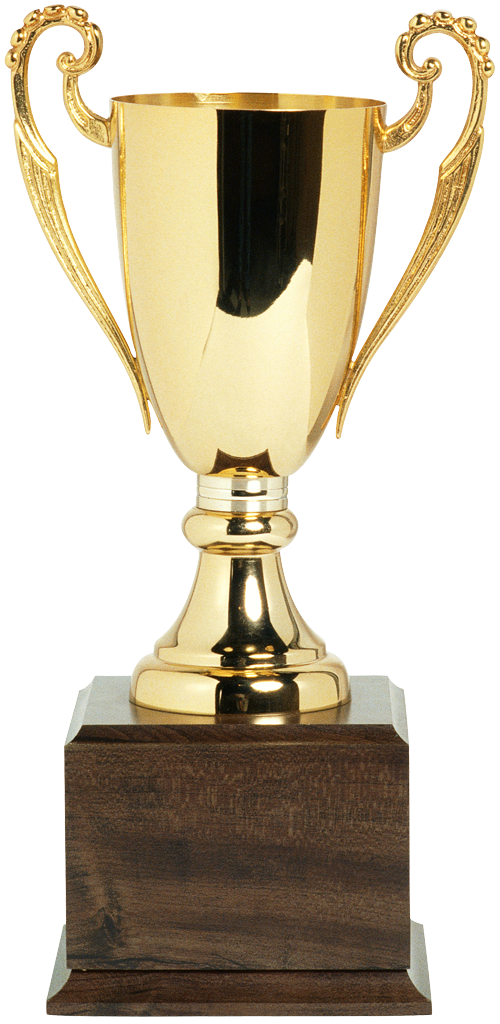 SIMPLES FILLESSIMPLES GARCONSDOUBLES20191.  Julie RHEIN 2e22. Ciana XU  TS3. Perrine PORCHET 1S51. François DEFFAIN TS52.  Alexandre DEJEAN TS73.  Louis MARTINS  1S51. François DEFFAIN TS5 et Alexandre DEJEAN TS72. Clément BEZARD TS6 et Nicolas VENGEON TS43. MION Sébastien TS6 et MION Sylvain TS62010SIMPLES FILLESSIMPLES GARCONSDOUBLES20101. Juliette VIEL   3e62. Marie Lou  LESAGE   3e63. Cassandre FERAY  3e61.  Issam BOUTIBA 5e42. Thibault SALMON 6e23.Robin CHAMSAUR 5e21. Issam BOUTIBAMathias MOISON 3e22. Thibault SALMONFabien RODINE 6e23.  Sydney SEGOVIA 5e2Jean Gabriel REMY 5e22011SIMPLES GARCONSDOUBLES20111.  Issam BOUTIBA 4e42. Thibault SALMON 5e33.  Antoine MEYER 4e1. Issam BOUTIBAGuillaume SCHONT 4e42. Thibault SALMONFabien RODINE 5e33.  Alexandre MEYER 5eAntoine MEYER 4e2012SIMPLES GARCONS BenjaminsSIMPLES GARCONSMinimesDOUBLES20121. Alexandre MEYER 4e42.Pierre FLAMBARD 5e53. Aurélien TOUZE 5e51. Thibault SALMON 4e52. Fabien RODINE 4e33.  Antoine MEYER 3e61. Thibault SALMONFabien RODINE 2. Alexandre et Guillaume BAYLION3.  Alexandre et Antoine MEYER2013SIMPLES BENJAMINESSIMPLES BENJAMINSDOUBLES BENJAMINS20131. Manon DAVID  6e42. Octavie GIRARD  5e5 3. Jeanne ALEXANDRE 6e31. Nicolas SCHONT 5e32. Thomas BECHU 5e33.  Matéo ROFMAN 6e11. Oscar MILLET 5e5Nicolas SCHONT2. Matéo ROFMANNathan SORIANO 6e43. Paul RAIMOND 6e1Julien VACHEROT4e22013SIMPLES  F MINIMESSIMPLES  G MINIMESDOUBLES MINIMES20131. Alexandra ROSOCHOWICZ  3e22. Anne Laure BOURROUILH  3e 3. Kristina CIROVIC 3e61. Guillaume BAYLION 3e32. Aurélien TOUZE 4e33.  Thibault SALMON 3e31. Aurélien TOUZE Alexandre MEYER 3e52. Guillaume et Alexandre BAYLION 3e3. Fabien RODINE  3e3 Thibault SALMON 3e32014SIMPLES BENJAMINESSIMPLES BENJAMINSDOUBLES BENJAMINES20141. Manon DAVID  5e2. Anais LEGER  5e 3 Elise VERNIN  5e1. Arthur DESGRANGES 5e1 2. Diego SORIANO 5e 3.  François DEFFAIN 5e5 1. Manon DAVID Anais LEGER2. Jeanne ALEXANDRE  Elise VERMIN3. Gaby SALLEE 6e2 et Carmine AUDOLY 6e22014SIMPLES  F MINIMESSIMPLES  G MINIMESDOUBLES TTes catégories20141. Marie-Agathe DEFFAIN 3e4 2. Cécile LEFEVRE 3e11. Julien CACCAVELLI 3e2 2. Nicolas SCHONT 4e43.  Florent COLIN 3e11. Arthur DESGRANGES 5e1François DEFFAIN 5e12. Marie-Agathe DEFFAIN 3eCécile LEFEVRE 3e13. Julien CACCAVELLI 3e2Florent COLIN 3e 2015SIMPLES FILLESSIMPLES GARCONSDOUBLES20151.  Anais LEGER 4e2. Elise VERNIN 4e53. Flora SCHAUFFER 4e1. Nicoals SCHONT 3e42.  François DEFFAIN 4e53. Antoine NAUDE 4e41. Arthur DESGRANGES 4e2 et François DEFFAIN2. Antoine NAUDE et Diego SORIANO 4e43. Nicolas SCHONT et Alexis DOAN 5e1 1. Anais LEGER et Flora SCHAEFFER2. Jeanne 4e3 et Eise VERNIN3. Olga PRAVEDNYY 5e4 et Eléna SEFCICK 5e42016SIMPLES FILLESSIMPLES GARCONSDOUBLES2016benjaminesSophie LERGER 6eElisa SERBAN 6eMinimesAnais LEGER 3eManon DAVID 3eZINA MELIANI 4eBenjaminsKilian BEROUL 6eEmile LAVERGNE 6eMaxence BEROUL 6eMinimesVirgile RIGAUD 3eManyl REBAINE 3eAdam LAFKIH 3eFILLESAnais LEGER et Manon DAVIDElise VERNIN et Jeanne ALEXANDRESophie LEGER et Elisa SERBAN2017SIMPLES FILLESSIMPLES GARCONSDOUBLES ttes catégories2017benjaminesSophie LERGER 5eCamille FRESSANGE 5e MinimesJulie RHEIN 4eOlga PRAVEDNYY 3eBenjaminsKilian BEROUL 5eEmile LAVERGNE 5eMaxence BEROUL 5eeMinimesDorian PERY 4e2. Damjan MIJATOVIC 4eDamjan MIJATOVIC et Dorian PERYGabriel AILLERIE 5e et Gabin CAYLA 5eMaxence BEROUL et Emile LAVERGNE2018SIMPLES FILLESSIMPLES GARCONSDOUBLES ttes catégories2018Julie RHEIN 3eSophie LERGER 4eCamille FRESSANGE 4eBenjaminsArthur LEGAL 5eGrégoire DEFFAIN 6eYoni SIMHON 5eMinimes1. Dorian PERY 3eKilian BEROUL 4eYoni SIMHON 5eJames MICHAUT 3e  et Dorian PERY 3e Grégoire DEFFAIN 6e et Arthur LEGAL 5e Damjan MIJATOVIC 3e  et Kyle LEVY-VALENSI 3e 2019SIMPLES BENJAMINESSIMPLES BENJAMINSDOUBLES 20191. Anais PHAN HUY  6e2. Lara GUILLAUD 6e23. Ninon  LEGAL 6e51. Grégoire DEFFAIN 5e2 2. Shams MIDOUNI  6e2 3.  Johan VILLEROY 6e4 1. Shams MIDOUNI 6e2 et Mathieu VERSPAN 6e52. Matthias Busso Ducret 6e2 et David CAPODJA 6e53. Anais PHAN HUY 6e et Salomé Bober Naze 6e2019SIMPLES  F MINIMESSIMPLES  G MINIMESDOUBLES TTes catégories20191. Sophie LEGER 3e4 2. Camille FRESSANGE 3e21. Arthur LEGAL 4e4 2. Emile LAVERGNE 3e43.  Valentin BERNADET 3e11. Valentin BERNADET 3e1 et Yoni SIMHON 4e22. Thuy NGUYEN 3e4 et Roméo ZOUGBOR 3e33. Arthur LEGAL 4e4 et Grégoire DEFFAIN 5e2